The Mayan AlphabetThe Maya writing system had an extensive set of phonetic signs that represented syllables rather than individual sounds like in alphabetic systems. The following is a subset of signs in the syllabary: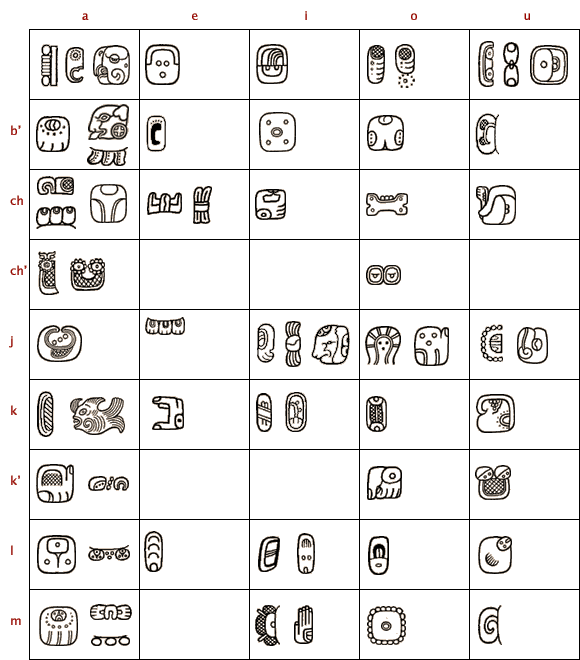 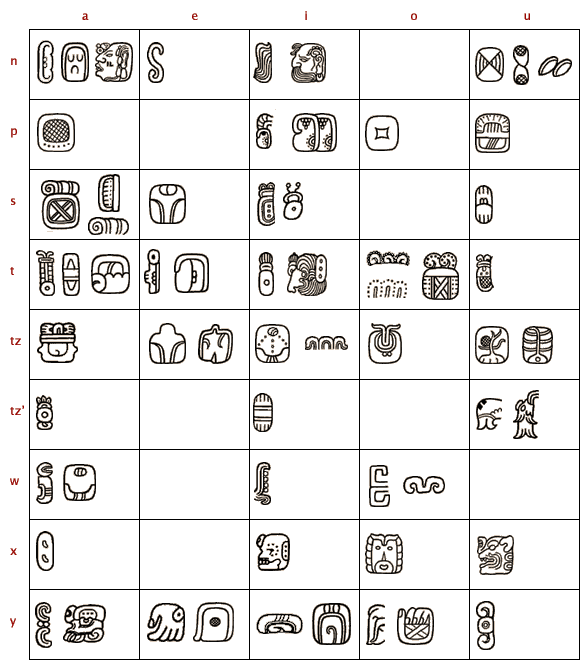 